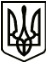 МЕНСЬКА МІСЬКА РАДА(десята сесія восьмого скликання) ПРОЄКТ РІШЕННЯ21 вересня 2021 року	м. Мена	№ ____Про внесення змін до Положення про відділ «Центр надання адміністративних послуг» Менської міської ради та Регламенту відділу «Центр надання адміністративних послуг» Менської міської ради в новій редакціїВідповідно до Закону України «Про адміністративні послуги», статті 26 Закону України «Про місцеве самоврядування в Україні», Постанови Кабінету Міністрів України № 118 від 20 лютого 2013 р. «Про затвердження Примірного положення про центр надання адміністративних послуг», Постанови Кабінету Міністрів України № 588 від 01 серпня 2013 р. «Про затвердження Примірного регламенту центру надання адміністративних послуг», Постанови Кабінету Міністрів України № 818 від 04 серпня 2021 р. «Про внесення змін до деяких постанов Кабінету Міністрів України», та з метою забезпечення якісного надання адміністративних послуг через відділ «Центр надання адміністративних послуг» Менської міської ради, Менська міська радаВИРІШИЛА:Внести зміни до Положення про відділ «Центр надання адміністративних послуг» Менської міської ради виклавши його в новій редакції згідно з додатком 1 до даного рішення (додається).Внести зміни до Регламенту відділу «Центр надання адміністративних послуг» Менської міської ради виклавши його в новій редакції згідно з додатком 2 до даного рішення (додається).Відділу цифрових трансформацій та комунікації Менської міської ради (Кордаш В.О.) оприлюднити рішення на офіційному веб-сайті Менської міської ради.Контроль за виконанням цього рішення покласти на першого заступника міського голови О.Л.Неберу.Міський голова	Геннадій ПРИМАКОВДодаток 1 до рішення 10 сесії Менської міської ради 8 скликання 21.09.2021 № ___ПОЛОЖЕННЯпро відділ «Центр надання адміністративних послуг»Менської міської ради1. Відділ «Центр надання адміністративних послуг» Менської міської ради (далі – Центр) утворюється з метою надання адміністративних послуг Менською міською радою, є структурним підрозділом (виконавчим органом), в якому надаються адміністративні послуги згідно з визначеним Переліком.2. Рішення щодо утворення, ліквідацію або реорганізацію  Центру як виконавчого органу Менської міської ради приймається Менською міською радою (далі – Рада).Вибір місця розташування центру, його територіальних підрозділів та віддалених робочих місць адміністраторів здійснюється в межах території Менської міської територіальної громади з урахуванням територіальної доступності.3. Центр у своїй діяльності керується Конституцією та законами України, актами Президента України і Кабінету Міністрів України, рішеннями центральних та місцевих органів виконавчої влади, органів місцевого самоврядування, положенням про Центр.4. Основні завдання Центру:1) організація надання адміністративних послуг у найкоротший строк та за мінімальної кількості відвідувань суб’єктів звернень;2) спрощення процедури отримання адміністративних послуг;3) забезпечення інформування суб’єктів звернень про вимоги та порядок надання адміністративних послуг у Центрі.4) проведення моніторингу якості надання адміністративних послуг відповідно до частини четвертої статті 7 Закону України “Про адміністративні послуги”, визначення та вжиття заходів до підвищення рівня якості їх надання, оприлюднення інформації про результати моніторингу та вжиті заходи;5) забезпечення процесу автоматизації прийому документів та надання адміністративних послуг шляхом використання інформаційних систем та систем електронного документообігу.5. Центром забезпечується надання адміністративних послуг адміністратором, у тому числі шляхом його взаємодії із суб’єктами надання адміністративних послуг.На підставі узгоджених рішень Ради та суб’єкта надання адміністративних послуг окремі адміністративні послуги можуть надаватися через Центр посадовими особами такого суб’єкта. Зазначені послуги надаються виключно у разі, коли вони не можуть бути надані у центрі адміністратором або їх надання адміністратором є значно гіршим для інтересів суб’єктів звернення та/або публічних інтересів. В узгоджених рішеннях зазначаються обґрунтування їх прийняття.Посадові особи суб’єктів надання адміністративних послуг зобов’язані дотримуватися вимог щодо часу прийому та інших вимог до організації роботи у центрі, встановлених органом, що прийняв рішення про утворення центру.Перелік адміністративних послуг, які надаються через Центр, його віддалені (у тому числі пересувні) робочі місця адміністраторів, визначається Радою.Перелік адміністративних послуг, які надаються через центр, повинен обов’язково включати:адміністративні послуги, суб’єктом надання яких є Рада (її виконавчі органи або посадові особи);адміністративні послуги органів виконавчої влади та адміністративні послуги, що надаються органами місцевого самоврядування у порядку виконання делегованих повноважень, які є обов’язковими для надання через центри, за переліком, визначеним відповідно до частини сьомої статті 12 Закону України “Про адміністративні послуги”.6. У Центрі, за рішенням Ради, також може здійснюватися прийняття звітів, декларацій та скарг, надання консультацій, прийняття та видача документів, не пов’язаних з наданням адміністративних послуг, укладення договорів і угод представниками суб’єктів господарювання, які займають монопольне становище на відповідному ринку послуг, які мають соціальне значення для населення (водо-, тепло-, газо-, електропостачання тощо), а також надання суб’єктам звернення можливості самостійно звернутися за отриманням адміністративних послуг, які надаються в електронній формі, за допомогою безоплатного використання ними місць для самообслуговування.7. У приміщенні, де розміщується центр, можуть надаватися супутні послуги (виготовлення копій документів, ламінування, фотографування, продаж канцелярських товарів, надання банківських послуг тощо).Добір суб’єктів господарювання для надання супутніх послуг здійснюється Радою на конкурсній основі за критеріями забезпечення мінімізації матеріальних витрат та витрат часу суб’єкта звернення, а також з урахуванням вимог законодавства у сфері оренди державного та комунального майна.Забороняється відносити до супутніх послуг надання консультацій та інформації, пов’язаних з наданням адміністративних послуг, продаж бланків заяв та інших документів, необхідних для звернення щодо надання адміністративних послуг, а також надання допомоги в їх заповненні, формуванні пакета документів. 7-1. У приміщенні, де розміщується центр, за рішенням Ради, проводяться соціальні, культурні, просвітницькі та інші заходи, спрямовані на задоволення потреб та інтересів міської територіальної громади, розвиток громадянського суспільства, якщо вони не перешкоджають наданню адміністративних послуг.У центрі за рішенням Ради, може здійснюватися прийом суб’єктів звернення з надання безоплатної правової допомоги.8. Центр облаштовується у місцях прийому суб’єктів звернень інформаційними стендами, інформаційними терміналами та/або іншими засобами доведення інформації до суб’єктів звернення із зразками відповідних документів та інформацією в обсязі, достатньому для отримання адміністративної послуги без сторонньої допомоги.За рішенням Ради можуть встановлюватись додаткові вимоги щодо обслуговування суб’єктів звернення, зокрема можливість надання суб’єктам звернення консультацій та інформації про хід розгляду їх заяв за допомогою засобів телекомунікації (телефону, електронної пошти, інших засобів зв’язку).Встановлені вимоги щодо якості обслуговування суб’єктів звернення в Центрі не повинні погіршувати умов надання адміністративних послуг, визначених законом.9. Суб’єкт звернення для отримання адміністративної послуги в Центрі звертається до адміністратора - посадової особи міської ради, яка надає адміністративні послуги або організовує їх надання.За рішенням Ради, окремі завдання адміністратора, пов’язані з наданням адміністративних послуг, отриманням заяв та документів, видачею результатів надання адміністративних послуг, може здійснювати староста.З метою належної організації надання адміністративних послуг через Центр адміністратори, староста та інші особи, на яких покладається виконання завдань адміністратора, беруть участь в навчанні, яке може проводитися за участю суб’єкта надання адміністративних послуг у випадках, визначених законодавством.10. Адміністратор призначається на посаду та звільняється з посади відповідно до законодавства про службу в органах місцевого самоврядування.Кількість адміністраторів, які працюють у центрі, визначається Радою.11. Адміністратор має іменну печатку (штамп) із зазначенням його прізвища, імені, по батькові та найменування Центру.12. Основними завданнями адміністратора є:1) надання суб’єктам звернень вичерпної інформації і консультацій щодо вимог та порядку надання адміністративних послуг;2) прийняття від суб’єктів звернень документів, необхідних для надання адміністративних послуг, здійснення їх реєстрації та подання документів (їх копій) відповідним суб’єктам надання адміністративних послуг не пізніше наступного робочого дня після їх отримання з дотриманням вимог Закону України «Про захист персональних даних»;2-1) складення у випадках, передбачених законодавством, а також на вимогу суб’єкта звернення заяв в електронній формі, їх друк і надання суб’єкту звернення для перевірки та підписання;3) видача або забезпечення надсилання через засоби поштового зв’язку суб’єктам звернень результатів надання адміністративних послуг (у тому числі рішення про відмову в задоволенні заяви суб’єкта звернення), повідомлення про можливість отримання адміністративних послуг, оформлених суб’єктами надання адміністративних послуг;4) організаційне забезпечення надання адміністративних послуг суб’єктами їх надання;5) здійснення контролю за додержанням суб’єктами надання адміністративних послуг строку розгляду справ та прийняття рішень;6) надання адміністративних послуг за рішенням Ради;6-1) надання адміністративних послуг в електронній формі з використанням Єдиного державного вебпорталу електронних послуг;7) складення протоколів про адміністративні правопорушення у випадках, передбачених законом;8) розгляд справ про адміністративні правопорушення та накладення стягнень.9) консультування суб’єктів звернення щодо отримання ними адміністративних послуг, що надаються в електронній формі, за допомогою безоплатного використання місць для самообслуговування.13. Адміністратор має право:1) безоплатно одержувати від суб’єкта надання адміністративних послуг, державних органів, органів влади Автономної Республіки Крим, органів місцевого самоврядування, підприємств, установ або організацій, що належать до сфери їх управління, документи та інформацію, пов’язані з наданням таких послуг, в установленому законом порядку;2) погоджувати документи (рішення) в інших органах державної влади та органах місцевого самоврядування, отримувати їх висновки з метою надання адміністративної послуги без залучення суб’єкта звернення;3) інформувати керівника центру та суб’єктів надання адміністративних послуг про порушення строку розгляду заяв про надання адміністративної послуги, вимагати вжиття заходів до усунення виявлених порушень;4) посвідчувати власним підписом та печаткою (штампом) копії (фотокопії) документів і виписок з них, витягів з реєстрів та баз даних, які необхідні для надання адміністративної послуги;5) порушувати клопотання перед начальником Центру щодо вжиття заходів з метою забезпечення ефективної роботи Центру.14. Керівником Центру є начальник відділу, який призначається на посаду та звільняється з посади відповідно до законодавства  про службу в органах місцевого самоврядування.15. Керівник Центру відповідно до завдань, покладених на Центр:1) здійснює керівництво роботою центру, несе персональну відповідальність за організацію діяльності центру;2) організовує діяльність центру, у тому числі щодо взаємодії із суб’єктами надання адміністративних послуг, вживає заходів до підвищення ефективності роботи центру;3) координує діяльність адміністраторів, контролює якість та своєчасність виконання ними обов’язків;4) організовує інформаційне забезпечення роботи центру, роботу із засобами масової інформації, визначає зміст та час проведення інформаційних заходів;5) сприяє створенню належних умов праці у центрі, вносить пропозиції органу (посадовій особі), що утворив центр, щодо матеріально-технічного забезпечення центру;5-1) забезпечує визначення потреб у навчанні та навчання, у тому числі з використанням Національної веб-платформи центрів надання адміністративних послуг (Платформи Центрів Дія), адміністраторів, старост та інших осіб, на яких покладається виконання завдань адміністратора, зокрема до початку виконання (у тому числі тимчасово) посадових обов’язків адміністратора або після перерви у роботі понад три місяці, у разі зміни порядку надання послуг, запровадження надання нових послуг;6) розглядає скарги на діяльність чи бездіяльність адміністраторів;7) може здійснювати функції адміністратора;8) виконує інші повноваження згідно з актами законодавства та положенням про Центр.16. Центр під час виконання покладених на нього завдань взаємодіє з відповідними органами виконавчої влади, іншими державними органами, органами місцевого самоврядування, підприємствами, установами, організаціями.17. З метою забезпечення створення зручних та доступних умов для отримання послуг суб’єктами звернень у межах відповідної території територіальної громади за рішенням Ради, можуть утворюватися віддалені (у тому числі пересувні) робочі місця адміністраторів Центру, в яких забезпечується надання адміністративних послуг відповідно до переліку, визначеного Радою.Організаційне забезпечення діяльності віддалених (у тому числі пересувних) робочих місць адміністраторів здійснюється Центром.18. Час прийому суб’єктів звернень є загальним (єдиним) для всіх адміністративних послуг, що надаються через Центр.Час прийому суб’єктів звернень у Центрі становить не менш як шість днів на тиждень та сім годин на день.У віддалених робочих місцях адміністраторів центру час прийому суб’єктів звернень визначається Радою. При цьому прийом суб’єктів звернень у Центрі здійснюється без перерви на обід та не менш як один день на тиждень до 20-ї години.19. Фінансування та матеріально-технічне забезпечення діяльності Центру здійснюється за рахунок державного бюджету та бюджету Менської міської територіальної громади. Центр звільняється від плати за підключення (у тому числі обслуговування та використання) до реєстрів, інших інформаційних баз, що використовуються для надання адміністративних послуг, а також від плати за обов’язкове навчання роботі з такими реєстрами.Додаток 2 до рішення 10 сесії Менської міської ради 8 скликання 21.09.2021 №___РЕГЛАМЕНТвідділу «Центр надання адміністративних послуг» Менської міської радиЗагальна частина1. Цей Регламент визначає порядок організації роботи відділу «Центр надання адміністративних послуг» Менської міської ради (далі – Центр), його віддалених (у тому числі пересувних) робочих місць адміністраторів, порядок дій адміністраторів центру та їх взаємодії із суб’єктами надання адміністративних послуг. 2. У цьому Регламенті терміни вживаються у значенні, наведеному в Законі України «Про адміністративні послуги». 3. Надання адміністративних послуг у Центрі здійснюється з дотриманням таких принципів: верховенства права, у тому числі законності та юридичної визначеності; стабільності; рівності перед законом; відкритості та прозорості; оперативності та своєчасності; доступності інформації про надання адміністративних послуг; захищеності персональних даних; раціональної мінімізації кількості документів та процедурних дій, що вимагаються для отримання адміністративних послуг; неупередженості та справедливості; доступності та зручності для суб’єктів звернення. 4. Центр у своїй діяльності керується Конституцією та законами України, актами Президента України і Кабінету Міністрів України, актами центральних та місцевих органів виконавчої влади, органів місцевого самоврядування, Положенням про Центр та Регламентом Центру. Вимоги до приміщення, в якому розміщується ЦентрЦентр розміщується в центральній частині м. Мена або іншому зручному для суб’єктів звернення місці з розвинутою транспортною інфраструктурою. На вході до приміщення (будівлі) розміщується інформаційна вивіска з позначенням «Центр надання адміністративних послуг» або «Центр Дії» , яке дублюється у тактильному вигляді та шрифтом Брайля. Позначення «Центр надання адміністративних послуг» та «Центр Дії» можуть розміщуватися одночасно.Перед входом до приміщення розміщуються тактильні та контрастні позначки для осіб з інвалідністю з порушеннями зору.Вхід до приміщень Центру, який має сходи, повинен бути облаштований кнопкою виклику, пандусом та поручнями з обох боків для осіб з інвалідністю та інших маломобільних груп населення, а також місцями для тимчасового розміщення дитячих колясок.У приміщенні Центру облаштовується санітарна кімната з урахуванням потреб осіб з інвалідністю, зокрема тих, що пересуваються на кріслах колісних, та інших маломобільних груп населення. Облаштування Центру здійснюється з дотриманням вимог щодо інклюзивності будівель і споруд, передбачених Державними будівельними нормами ДБН В.2.2-40:2018 «Будинки і споруди. Інклюзивність будівель і споруд. Основні положення» стосовно їх доступності для осіб з інвалідністю та інших маломобільних груп населення.На прилеглій до Центру території облаштовуються місця для безоплатної стоянки автомобільного транспорту суб’єктів звернення, зокрема відповідно позначені місця для автотранспортних засобів, якими керують (в яких перевозяться) особи з інвалідністю, у кількості, визначеній Законом України «Про основи соціальної захищеності осіб з інвалідністю в Україні». Будівлі, приміщення та стоянки Центру облаштовуються з урахуванням потреб осіб з інвалідністю та інших маломобільних груп населення згідно з вимогами відповідних державних будівельних норм, стандартів і правил. На прилеглих вулицях розміщуються інформаційні таблички, на яких зазначається місце розташування центру. Приміщення Центру поділяється на відкриту та закриту частини. У відкритій частині здійснюється прийом, консультування, інформування та обслуговування суб’єктів звернення працівниками центру. Суб’єкти звернення мають безперешкодний доступ до такої частини центру. Відкрита частина включає: сектор прийому; сектор інформування; сектор очікування; сектор обслуговування. Відкрита частина розміщується на першому поверсі будівлі за умови створення належних умов для безперешкодного доступу для осіб з інвалідністю та інших маломобільних груп населення до приміщень будівлі. Закрита частина призначена виключно для опрацювання документів, пошти, надання консультацій та здійснення попереднього запису суб’єктів звернення на прийом до адміністраторів за допомогою засобів телекомунікації (телефону, електронної пошти, інших засобів зв’язку), а також збереження документів, справ, журналів обліку/реєстрації (розміщення архіву). Вхід до закритої частини Центру суб’єктам звернення забороняється. Закрита частина може розміщуватися на інших поверхах, ніж відкрита частина. 7. Сектор прийому облаштовується при вході до приміщення Центру. У ньому здійснюється загальне інформування та консультування суб’єктів звернення з питань роботи Центру. 8. Сектор інформування облаштовується з метою ознайомлення суб’єктів звернення з порядком та умовами надання адміністративних послуг. У секторі інформування розміщуються інформаційні стенди, постери (плакати) та/або інформаційні термінали в зручному для перегляду місці, що містять актуальну, вичерпну інформацію, необхідну для одержання адміністративних послуг, а також інформацію щодо можливостей отримання послуг он-лайн в електронному вигляді, інформацію щодо здійснення консультування підприємців («Дія. Бізнес») (у разі проведення такого консультування в приміщеннях Центру), інформацію щодо здійснення прийому суб’єктів звернення з надання безоплатної правової допомоги (у разі проведення такого прийому в приміщеннях Центру), а також інформацію щодо електронного урядування та електронної демократії, розвитку цифрових навичок та цифрових прав громадян, цифрових інновацій та технологій.Сектор інформування облаштовується столами, стільцями, комп’ютерною технікою з вільним доступом до Інтернету та забезпечується канцелярськими товарами для заповнення суб’єктами звернення необхідних документів. Для висловлення суб’єктами звернень зауважень і пропозицій щодо якості надання адміністративних послуг в приміщеннях, де розміщені сектор інформування Центру, віддалене (у тому числі пересувне) робоче місце адміністратора,  облаштовуються відповідними засобами (зокрема скринькою) та/або в них розміщується в доступному місці книга відгуків і пропозицій.Для встановлення зворотного зв’язку із суб’єктами звернень в електронній формі у зазначеному приміщенні розміщується інформація, що містить гіпертекстові посилання та QR-коди на форми-опитувальники (анкети) для оцінювання суб’єктами звернення якості наданих їм адміністративних послуг, в тому числі на комп’ютерній техніці, у терміналах, інших технічних засобах, а також на відповідних веб-сайтах. Зазначена інформація розміщується окремо в секторах прийому, інформування, очікування та обслуговування.9. Сектор очікування розміщується в просторому приміщенні, площа якого визначається залежно від кількості осіб, які звертаються до центру протягом дня, та облаштовується столами для оформлення документів та в достатній кількості стільцями, кріслами тощо.У секторі очікування облаштовуються місця для суб’єктів звернень.Сектор очікування, у разі потреби, обладнується автоматизованою системою керування чергою, системою звукового інформування осіб похилого віку та осіб з інвалідністю з порушеннями зору.У приміщеннях Центру, у приміщеннях, де розміщені віддалені робочі місця адміністраторів, та на пересувних віддалених робочих місцях адміністраторів створюються умови для оплати суб’єктами звернень адміністративного збору (зокрема, розміщуються банкомати, платіжні термінали (у тому числі POS-термінали, програмно-технічні комплекси самообслуговування).10. Сектор обслуговування утворений за принципом відкритості розміщення робочих місць. Кожне робоче місце для прийому суб’єктів звернення має інформаційну табличку із зазначенням номера такого місця. 11. Площа секторів очікування та обслуговування Центру та приміщення, де розміщено віддалене робоче місце адміністратора, а також площа пересувного віддаленого робочого місця адміністратора «Мобільний центр» повинна бути достатньою для забезпечення зручних та комфортних умов для прийому суб’єктів звернення і роботи адміністраторів центру.12. На інформаційних стендах або інформаційних терміналах розміщується інформація, зокрема, про: найменування Центру, його місцезнаходження та його віддалених робочих місць адміністраторів, місця розташування майданчиків, на яких працюють пересувні віддалені робочі місця адміністратора «Мобільний центр» (в разі їх утворення), номери телефонів для довідок, факсу, адресу веб-сайту, електронної пошти;графік роботи Центру, його віддалених (у тому числі пересувних) робочих місць адміністраторів (в разі їх утворення) (прийомні дні та години, вихідні дні), який затверджується Радою, з урахуванням потреб суб’єктів звернення та відповідно до вимог Закону України «Про адміністративні послуги»;перелік адміністративних послуг, які надаються через Центр,  віддалені (в тому числі пересувні) робочі місця адміністраторів, та відповідні інформаційні картки адміністративних послуг; строки надання адміністративних послуг; бланки заяв та інших документів, необхідних для звернення за отриманням адміністративних послуг, а також зразки їх заповнення; платіжні реквізити для оплати платних адміністративних послуг; супутні послуги, які надаються в приміщенні Центру; прізвище, ім’я, по батькові керівника центру, контактні телефони, адресу електронної пошти; положення про Центр; регламент роботи Центру; графік прийому суб’єктів звернення посадовими особами Ради, міським головою, керівником військово-цивільної адміністрації населеного пункту (у разі проведення такого прийому в приміщеннях Центру, у приміщеннях, де розміщені віддалені робочі місця адміністраторів або на пересувних віддалених робочих місцях адміністраторів);графік надання консультацій, прийому суб’єктів звернень суб’єктами, які забезпечують консультування та прийом у приміщеннях Центру;інформацію щодо можливостей отримання послуг он-лайн в електронному вигляді;інформацію щодо електронного урядування та електронної демократії, розвитку цифрових навичок та цифрових прав громадян, цифрових інновацій та технологій.13. Перелік адміністративних послуг, які надаються через Центр, віддалені (у тому числі пересувні) робочі місця адміністраторів (в разі їх утворення),  розміщується у доступному та зручному для суб’єктів звернення місці, у тому числі на інформаційному терміналі (у разі його наявності). Адміністративні послуги в переліку групуються за моделлю життєвих ситуацій суб’єктів звернення та/або сферами правовідносин (законодавства), та/або суб’єктами надання адміністративних послуг.Перелік адміністративних послуг, які надаються через віддалені (у тому числі пересувні) робочі місця адміністраторів (у разі їх утворення), затверджується органом, що утворив центр, з урахуванням потреб суб’єктів звернення.14. Бланки заяв, необхідні для замовлення адміністративних послуг, розміщуються на стендах-накопичувачах або стелажах із вільним доступом до них суб’єктів звернення або на сторінці Центру ЦНАП (веб-сайті Ради). 15. Особам з інвалідністю та іншим маломобільним групам населення забезпечується вільний доступ до інформації, зазначеної в цьому розділі, шляхом розміщення буклетів, інформаційних листів на стендах, інших необхідних матеріалів, надрукованих шрифтом Брайля. У разі можливості на інформаційних терміналах розміщується голосова інформація та відеоінформація, а також здійснюється інформування в інший спосіб, який є зручним для осіб з інвалідністю, зокрема осіб з порушеннями слуху, зору, та інших маломобільних груп населення.Для забезпечення надання адміністративних послуг суб’єктам звернення, які є глухими, німими або глухонімими, до роботи Центру може залучатися перекладач жестової мови.16. У разі надання адміністративних послуг через Центр консультації з питань надання таких послуг проводяться (у тому числі представниками суб’єктів надання адміністративних послуг) виключно у центрі, його територіальних підрозділах, на віддалених робочих місцях адміністраторів.Інформаційна та технологічна картки адміністративних послуг17. Рада, а також керівник Центру можуть вносити суб’єктові надання адміністративної послуги пропозиції щодо необхідності внесення змін до затверджених інформаційних та технологічних карток адміністративних послуг (у тому числі для документів дозвільного характеру у сфері господарської діяльності).18. У разі внесення змін до законодавства щодо надання адміністративної послуги суб’єкт її надання своєчасно інформує про це Раду, а також керівника Центру, готує пропозиції щодо внесення змін до інформаційних та/або технологічних карток згідно із законодавством.Робота інформаційного підрозділу центру19. Для надання допомоги суб’єктам звернення у користуванні інформаційними терміналами та автоматизованою системою керування чергою (у разі їх наявності), консультування із загальних питань організації роботи центру та порядку прийому суб’єктів звернення у Центрі може утворюватися інформаційний підрозділ.Інформаційний підрозділ Центру також:інформує за усним клопотанням суб’єкта звернення про належність порушеного ним питання до компетенції Центру;консультує суб’єктів звернення щодо порядку внесення плати (адміністративного збору) за надання платних адміністративних послуг, надає інформацію про платіжні реквізити для сплати адміністративного збору;надає іншу інформацію та допомогу, що необхідні суб’єктам звернення до прийому їх адміністратором.20. Рада створює та забезпечує роботу окремого розділу на своєму веб-сайті, де розміщується інформація, зазначена в пункті 12 цього Регламенту, а також відомості про найближчі зупинки громадського транспорту, під’їзні шляхи, місця паркування, доступність Центру для осіб з інвалідністю з порушеннями зору, слуху, опорно-рухового апарату, інша корисна для суб’єктів звернення інформація.21. Інформація, яка розміщується в приміщенні Центру (в тому числі на інформаційних терміналах) та на веб-сайті, повинна бути актуальною і вичерпною.Інформація на веб-сайті Центру має бути зручною для пошуку та копіювання.22. Суб’єктам звернення, які звернулися до Центру (до адміністраторів, що працюють на віддалених (у тому числі пересувних) робочих місцях, з використанням засобів телекомунікаційного зв’язку (телефону, електронної пошти, інших засобів зв’язку), забезпечується можливість отримання інформації про надання адміністративних послуг у спосіб, що аналогічний способу звернення, або в інший вибраний суб’єктом звернення спосіб.Керування чергою в центрі23. З метою забезпечення зручності та оперативності обслуговування суб’єктів звернення у Центрі (на віддалених (у тому числі пересувних) робочих місцях адміністраторів) вживаються заходи для запобігання утворенню черги, а у разі її утворення - для керування чергою.24. У разі запровадження автоматизованої системи керування чергою суб’єкт звернення для прийому адміністратором центру реєструється за допомогою термінала в такій системі, отримує відповідний номер у черзі та очікує на прийом. Автоматизована система керування чергою може передбачати персоніфіковану реєстрацію суб’єкта звернення (із зазначенням його прізвища та імені).25. У Центрі, на віддалених (у тому числі пересувних) робочих місцях адміністраторів, може здійснюватися попередній запис суб’єктів звернення на прийом до адміністратора на визначену дату та час. Попередній запис може здійснюватися шляхом особистого звернення до Центру, його територіальних підрозділів, адміністраторів Центру, що працюють на віддалених (у тому числі пересувних) робочих місцях, з використанням телефонного зв’язку та/або електронної реєстрації на веб-сайті центру (сторінки на веб-сайті органу, що утворив Центр) чи за допомогою Національної веб-платформи центрів надання адміністративних послуг. Прийом суб’єктів звернення, які зареєструвалися шляхом попереднього запису, здійснюється у визначені керівником Центру години.26. Центр може здійснювати керування чергою в інший спосіб, гарантуючи дотримання принципу рівності суб’єктів звернення.Прийняття заяви та інших документів у центрі27. Прийняття від суб’єкта звернення заяви та інших документів, необхідних для надання адміністративної послуги (далі - вхідний пакет документів), та повернення документів з результатом надання адміністративної послуги (далі - вихідний пакет документів) здійснюється виключно в Центрі або віддалених (у тому числі пересувних) робочих місцях адміністраторів (в разі їх утворення).За рішенням Ради, окремі завдання адміністратора, пов’язані з отриманням вхідного пакета документів, видачею результатів надання адміністративних послуг, може виконувати староста, а також у випадках, передбачених законодавством, інша уповноважена посадова особа Менської міської ради.У випадках, передбачених законодавством, а також на вимогу суб’єкта звернення адміністратор Центру складає заяву в електронній формі, друкує її та надає суб’єкту звернення для перевірки та підписання.Прийняття заяв для отримання адміністративних послуг від фізичних осіб, у тому числі фізичних осіб - підприємців, здійснюється незалежно від реєстрації їх місця проживання, крім випадків, передбачених законом.Заяви від юридичних осіб приймаються за місцезнаходженням таких осіб або у випадках, передбачених законом, за місцем провадження діяльності або місцезнаходженням відповідних об’єктів, якщо інше не встановлено законом.28. Прийняття від суб’єктів господарювання заяви про видачу документів дозвільного характеру та документів, що додаються до неї, декларації відповідності матеріально-технічної бази вимогам законодавства, видача (переоформлення, анулювання) документів дозвільного характеру, які оформлені дозвільними органами, та зареєстрованих декларацій здійснюються відповідно до Закону України «Про дозвільну систему у сфері господарської діяльності».29. Суб’єкт звернення має право подати вхідний пакет документів у Центрі (віддаленому (у тому числі пересувному) робочому місці адміністратора (в разі їх утворення) особисто, через представника (законного представника), надіслати його поштою (рекомендованим листом з описом вкладення) або у випадках, передбачених законом, за допомогою засобів телекомунікаційного зв’язку.Заява для отримання адміністративної послуги в електронній формі подається через Єдиний державний вебпортал електронних послуг, у тому числі через інтегровані з ним інформаційні системи державних органів та органів місцевого самоврядування.30. У разі коли вхідний пакет документів подається представником (законним представником) суб’єкта звернення, пред’являються документи, що посвідчують особу представника та засвідчують його повноваження.31. Адміністратор Центру перевіряє відповідність вхідного пакета документів інформаційній картці адміністративної послуги, у разі потреби надає допомогу суб’єктові звернення в заповненні бланка заяви. У разі коли суб’єкт звернення припустився неточностей або помилки під час заповнення бланка заяви, адміністратор повідомляє суб’єктові звернення про відповідні недоліки та надає необхідну допомогу в їх усуненні.33. Адміністратор Центру складає опис вхідного пакета документів, у якому зазначаються інформація про заяву та перелік документів, поданих суб’єктом звернення до неї, у двох примірниках.34. Суб’єктові звернення надається примірник опису вхідного пакета документів за підписом і з проставленням печатки (штампа) відповідного адміністратора Центру, а також відмітки про дату та час його складення. Другий примірник опису вхідного пакета документів зберігається в матеріалах справи, а у разі здійснення в центрі електронного документообігу - в електронній формі.35. Адміністратор Центру під час отримання вхідного пакета документів зобов’язаний з’ясувати прийнятний для суб’єкта звернення спосіб його повідомлення про результат надання адміністративної послуги, а також бажане місце отримання оформленого результату надання адміністративної послуги (в Центрі, віддаленому (у тому числі пересувному) робочому місці адміністратора (в разі їх утворення), спосіб передачі суб’єктові звернення вихідного пакета документів (особисто, засобами поштового зв’язку, у тому числі кур’єром за додаткову плату, або телекомунікаційного зв’язку чи в інший вибраний суб’єктом звернення спосіб), про що зазначається в описі вхідного пакета документів у паперовій та/або електронній формі.36. Адміністратор Центру здійснює реєстрацію вхідного пакета документів шляхом внесення даних до журналу реєстрації (у паперовій та/або електронній формі). Після внесення даних справі присвоюється номер, за яким здійснюється її ідентифікація та який фіксується на бланку заяви і в описі вхідного пакета документів.Реєстрація та облік заяв, вхідних пакетів документів та оформлених результатів надання адміністративних послуг у Центрі, на віддаленому (у тому числі пересувному) робочому місці адміністратора може вестися централізовано (зокрема шляхом запровадження електронного документообігу) або окремо в центрі, на віддаленому (у тому числі пересувному) робочому місці адміністратора.37. У разі коли вхідний пакет документів отримано засобами поштового зв’язку і він не містить інформації про прийнятний для суб’єкта звернення спосіб його повідомлення, адміністратор Центру не пізніше наступного робочого дня надсилає суб’єктові звернення опис вхідного пакета документів електронною поштою (та/або його відскановану копію) чи іншими засобами телекомунікаційного зв’язку або поштовим відправленням.38. Після реєстрації вхідного пакета документів адміністратор Центру формує справу у паперовій та/або електронній формі та в разі потреби здійснює її копіювання та/або сканування.39. Інформацію про вчинені дії адміністратор центру вносить до листа про проходження справи у паперовій та/або електронній формі (крім випадків, коли адміністратор є суб’єктом надання адміністративної послуги). Лист про проходження справи також містить відомості про послідовність дій (етапів), необхідних для надання адміністративної послуги, та залучених суб’єктів надання адміністративних послуг.Опрацювання справи (вхідного пакета документів)40. Після вчинення дій, передбачених пунктами 27-39 цього Регламенту, адміністратор Центру зобов’язаний невідкладно, але не пізніше наступного робочого дня з урахуванням графіка роботи суб’єкта надання адміністративної послуги, надіслати (передати) вхідний пакет документів суб’єктові надання адміністративної послуги, до компетенції якого належить питання прийняття рішення у справі, про що робиться відмітка в листі про проходження справи із зазначенням часу, дати та найменування суб’єкта надання адміністративної послуги, до якого її надіслано, та проставленням печатки (штампа) адміністратора, що передав відповідні документи, та у разі потреби оформляється акт приймання-передачі.41. Передача справ у паперовій формі від Центру (віддаленого робочого місця адміністратора (в разі їх утворення) до суб’єкта надання адміністративної послуги здійснюється в порядку, визначеному Радою, але не менше ніж один раз протягом робочого дня, шляхом отримання справ представником суб’єкта надання адміністративної послуги або їх доставки працівником Центру, надсилання відсканованих документів з використанням засобів телекомунікаційного зв’язку або в інший спосіб.Передача справ до суб’єкта надання адміністративної послуги може здійснюватися шляхом надсилання електронних копій оригіналів паперових документів (фотокопій) з використанням засобів телекомунікаційного зв’язку, зокрема через систему електронної взаємодії державних електронних інформаційних ресурсів, передача справ у паперовій формі у такому разі не здійснюється, крім випадків, передбачених законодавством.42. Після отримання справи суб’єкт надання адміністративної послуги зобов’язаний внести запис про її отримання із зазначенням дати та часу, прізвища, імені, по батькові відповідальної посадової особи до листа про проходження справи та до акта приймання-передачі (у разі його оформлення).43. Контроль за дотриманням суб’єктами надання адміністративних послуг строків розгляду справ та прийняття рішень здійснюється адміністраторами Центру відповідно до розподілу обов’язків за рішенням керівника Центру.44. Суб’єкт надання адміністративної послуги зобов’язаний:своєчасно інформувати Центр про перешкоди у дотриманні строку розгляду справи та прийнятті рішення, інші проблеми, що виникають під час розгляду справи;надавати інформацію на усний або письмовий запит (у тому числі шляхом надсилання на адресу електронної пошти) адміністратора Центру про хід розгляду справи.У разі виявлення факту порушення вимог законодавства щодо розгляду справи (строків надання адміністративної послуги тощо) адміністратор Центру невідкладно інформує про це керівника Центру.Передача вихідного пакета документів суб’єктові звернення45. Суб’єкт надання адміністративної послуги невідкладно, але не пізніше наступного робочого дня після оформлення результату надання адміністративної послуги, формує вихідний пакет документів та передає його до Центру (віддаленого (у тому числі пересувного) робочого місця адміністратора (в разі їх утворення), про що зазначається в листі про проходження справи та в акті приймання-передачі (у разі його оформлення).46. Адміністратор Центру невідкладно у день надходження вихідного пакета документів повідомляє про результат надання адміністративної послуги суб’єктові звернення у спосіб, зазначений в описі вхідного пакета документів, здійснює реєстрацію вихідного пакета документів шляхом внесення відповідних відомостей до листа про проходження справи, а також до відповідного реєстру в паперовій та/або електронній формі.47. Вихідний пакет документів передається суб’єктові звернення особисто під підпис (у тому числі його представникові (законному представникові)) у разі пред’явлення документа, що посвідчує особу та/або засвідчує його повноваження, або у випадках, передбачених законодавством, передається в інший прийнятний для суб’єкта звернення спосіб.Інформація про дату отримання вихідного пакета документів суб’єктом звернення зазначається в описі вхідного пакета документів або в іншому документі, визначеному Радою, і зберігається в матеріалах справи.48. У разі незазначення суб’єктом звернення зручного для нього способу отримання вихідного пакета документів або його неотримання в центрі протягом двох місяців відповідні документи надсилаються суб’єктові звернення засобами поштового зв’язку. У разі відсутності відомостей про місце проживання (місцезнаходження) суб’єкта звернення та іншої контактної інформації вихідний пакет документів зберігається протягом тримісячного строку в Центрі, а потім передається суб’єкту надання адміністративних послуг для архівного зберігання.49. У разі коли адміністративна послуга надається невідкладно, адміністратор Центру реєструє інформацію про результат розгляду справи в журналі (у паперовій та/або електронній формі), негайно формує вихідний пакет документів та передає його суб’єктові звернення.50. Відповідальність за несвоєчасне та неналежне надання адміністративних послуг несуть суб’єкти надання таких послуг та в межах повноважень адміністратори і керівник Центру.51. Інформація про кожну надану адміністративну послугу та справу в паперовій (копія документів) та/або електронній (скановані копії документів) формі (заява суб’єкта звернення та інші документи, визначені органом, що утворив Центр) за рішенням Ради, може зберігатися в приміщенні Центру,  приміщенні, де розміщено віддалене робоче місце адміністратора.У разі надання адміністративної послуги за допомогою державних реєстрів інформація про послугу зберігається у відповідному реєстрі.Інформація про адміністративні послуги, надані  адміністратором Центру, що працює на віддаленому (у тому числі пересувному) робочому місці, подається Центру для узагальнення в порядку, визначеному регламентом Центру.Усі матеріали справи зберігаються у суб’єкта надання адміністративної послуги.51-1. Суб’єкт звернення може відкликати свою заяву про надання адміністративної послуги до моменту прийняття рішення у справі, крім випадків, визначених законодавством.Адміністратор Центру невідкладно у день надходження заяви здійснює її реєстрацію, про що робиться відмітка в листі про проходження справи із зазначенням часу та дати отримання заяви про відкликання, та невідкладно, але не пізніше наступного робочого дня, передає суб’єкту надання адміністративної послуги, якому передано вхідний пакет документів щодо даної справи.Суб’єкт надання адміністративної послуги невідкладно, але не пізніше наступного робочого дня після отримання заяви про відкликання, повертає оригінали документів, подані для надання адміністративної послуги, до Центру, про що зазначається в листі про проходження справи та в акті приймання-передачі (у разі його оформлення).Адміністратор Центру невідкладно у день надходження оригіналів документів від суб’єкта надання адміністративної послуги повідомляє про це суб’єкту звернення.Відкликання заяви про надання адміністративної послуги здійснюється з урахуванням процедур, визначених пунктами 27-51 цього Регламенту.Особливості діяльності адміністратора центру, що працює на віддаленому робочому місці52. Рішення про утворення віддаленого (у тому числі пересувного) робочого місця адміністратора приймається Радою, відповідно до вимог, зазначених у пунктах 5 і 8 цього Регламенту, та з урахуванням потреб суб’єктів звернення, кількості населення, що буде ними обслуговуватися, та обсягу послуг, що надаватимуться.Віддалене робоче місце адміністратора розміщується на першому або другому поверсі будівлі за умови створення належних умов для безперешкодного доступу для осіб з інвалідністю та інших маломобільних груп населення до такої будівлі.Адміністратор центру, що працює на віддаленому (у тому числі пересувному) робочому місці, може обслуговувати населення одного або кількох старостинських округів.53. У приміщенні, де розміщене віддалене робоче місце адміністратора, або на пересувному віддаленому робочому місці адміністратора забезпечується розміщення актуальної, вичерпної інформації, необхідної для одержання адміністративних послуг, з дотриманням вимог, встановлених пунктом 8 цього Регламенту.54. Приміщення, де розміщено віддалене робоче місце адміністратора (крім пересувного віддаленого робочого місця адміністратора), облаштовуються місцями для очікування суб’єктами звернень.Особливості діяльності пересувних віддалених робочих місць адміністраторів55. Пересувне віддалене робоче місце адміністратора призначене для проведення виїзного надання адміністративних послуг суб’єктам звернення із застосуванням таких сервісів:1) «Мобільний адміністратор» - обслуговування проводиться адміністратором за місцем проживання/перебування суб’єкта звернення (житло, заклад охорони здоров’я, заклад соціального захисту тощо) за допомогою ручного мобільного комплекту програмних та технічних засобів з вільним доступом до Інтернету;2) «Мобільний центр» - обслуговування проводиться адміністратором та представниками суб’єктів надання адміністративних послуг на спеціально підготовленому майданчику у транспортному засобі, обладнаному відповідним комплектом програмних та технічних засобів з вільним доступом до Інтернету.Формування комплекту програмних та технічних засобів, що використовуються на пересувному віддаленому робочому місці адміністратора, здійснюється залежно від адміністративних послуг, які надаються на такому робочому місці.Захист інформації на пересувному віддаленому робочому місці адміністратора здійснюється відповідно до вимог законодавства у сфері захисту інформації в інформаційно-телекомунікаційних системах.56. Рада, визначає порядок роботи пересувного віддаленого робочого місця адміністратора та перелік категорій суб’єктів звернення, яким можуть надаватися адміністративні послуги на ньому.57. Сервіс «Мобільний центр» застосовується для надання адміністративних послуг мешканцям населених пунктів, визначених Радою, з урахуванням територіальної доступності.Сервіс «Мобільний адміністратор» застосовується для надання адміністративних послуг маломобільним групам населення.Радою, можуть бути визначені інші категорії суб’єктів звернення, яким можуть надаватися адміністративні послуги за допомогою сервісу «Мобільний адміністратор».58. Складення (уточнення) маршруту та графіка роботи пересувного віддаленого робочого місця адміністратора здійснюється не рідше одного разу на тиждень на підставі заяв про надання відповідного сервісу. Якщо у роботі пересувного віддаленого робочого місця адміністратора беруть участь представники суб’єктів надання адміністративних послуг, маршрут та графік роботи погоджується із зазначеними суб’єктами.Інформація про маршрут та графік роботи пересувного віддаленого робочого місця адміністратора повинна своєчасно оновлюватися та бути доступною для населення, яке обслуговується на ньому.59. Заяви про надання відповідного сервісу подаються до Центрів, віддалених робочих місць адміністраторів суб’єктами звернення, їх представниками, родичами, особами, які здійснюють догляд за ними або проживають разом з ними, а також старостами, закладами охорони здоров’я, закладами соціального захисту, іншими закладами та установами, де проживають/перебувають суб’єкти звернення, одним із таких способів:1) в усній формі - у разі відвідування Центру, віддаленого робочого місця адміністратора або подання заяви за телефоном;2) у паперовій формі - у разі надсилання заяви поштою;3) в електронній формі - у разі подання заяви через відповідну інформаційно-телекомунікаційну систему.60. Про застосування відповідного сервісу адміністратор невідкладно повідомляє особі, яка подала заяву, а за наявності обґрунтованих причин - у строк не пізніше наступного робочого дня з дня отримання заяви у спосіб, вказаний нею в заяві.У разі потреби адміністратор звертається до суб’єкта звернення або особи, яка подала заяву, для уточнення відомостей, зазначених у ній.61. У повідомленні про застосування відповідного сервісу обов’язково зазначаються дата та місце, за якими буде надана адміністративна послуга, а також реквізити для оплати адміністративного збору (якщо адміністративна послуга є платною) і способи оплати безпосередньо на пересувному віддаленому робочому місці адміністратора.62. У повідомленні про відмову у застосуванні відповідного сервісу обов’язково зазначаються підстави такої відмови (одна або кілька), а саме:1) суб’єкт звернення не належить до категорій осіб, обслуговування яких проводиться із застосуванням сервісу відповідно до пункту 57 цього Регламенту;2) послуга не включена до переліку адміністративних послуг, що надаються на пересувному віддаленому робочому місці адміністратора;3) суб’єкт звернення проживає/перебуває за межами території міської, селищної, сільської територіальної громади, яка обслуговується пересувним віддаленим робочим місцем адміністратора.63. Візит адміністратора до суб’єктів звернення із застосуванням сервісу «Мобільний адміністратор» здійснюється відповідно до графіка роботи, визначеного міською, селищною, сільською радою, військово-цивільною адміністрацією населеного пункту, на службовому або громадському транспорті чи пішки залежно від складу ручного мобільного комплекту програмних та технічних засобів, маршруту руху та кількості суб’єктів звернення, які обслуговуються.Про свій візит адміністратор попереджає суб’єкта звернення або особу, яка подала заяву про надання відповідного сервісу.64. Візит адміністратора припиняється, а сервіс «Мобільний адміністратор» не застосовується за наявності підстав, визначених пунктом 62 цього Регламенту.65. Під час застосування сервісу «Мобільний центр» забороняється:1) розміщувати у транспортному засобі, на базі якого функціонує сервіс, більшу кількість суб’єктів звернень, ніж це передбачено облаштованими робочими місцями/сидіннями в ньому;2) використовувати транспортний засіб, на базі якого функціонує сервіс, в інших цілях ніж надання адміністративних послуг;3) надавати адміністративні послуги під час руху транспортного засобу, на базі якого функціонує сервіс, а також у місцях, не передбачених маршрутом.66. Прийняття та опрацювання вхідного пакета документів, а також повернення вихідного пакета документів на пересувних віддалених робочих місцях адміністратора здійснюється відповідно до вимог цього Регламенту.Додаток 1до Регламенту відділу «Центр надання адміністративних послуг» Менської міської радиОПИС вхідного пакету документів                                                                           Реєстраційний №______________  від________________________________________________________________(Назва або ПІП заявника )____________________________________________________________________________________________________________________________________(назва адміністративної послуги)Перелік документів, що були надані заявником_______________________________________________________________________________________________________________________________________________________________________________________________________________________________________________________________________Спосіб повідомлення про результат отримання послуги__________________Спосіб передачі вихідного пакету документів__________________________	Дата видачі опису: _______________________Прізвище, ініціали спеціаліста/адміністратора Відділу «Центр надання адміністративних послуг»______  підпис _______Менської  міської ради                                                         М.П.     Підписанням цього Опису, я ____________________________________        надаю згоду на обробку використання та зберігання моїх персональних даних, у межах необхідних для надання адміністративної послуги. Мені відомо про мої права визначені Законом України “Про захист персональних даних”. Підпис суб’єкта звернення: _______________ Додаток 2до Регламенту роботи відділу  «Центр надання адміністративних послуг» Менської міської радиЖурнал обліку/реєстрації заяв та документів необхідних для отримання адміністративної послугиДодаток 3до Регламенту роботи відділу  «Центр надання адміністративних послуг» Менської міської радиЛист про проходження справи № ______________Суб’єкт звернення ________________________________________________Назва адміністративної послуги ____________________________________Прийнято вхідний пакет документів ___________  ____________________                                                                                                                                                                                               (Дата)  м.п.(спеціаліст/адміністратор, підпис)                      Надсилання/передача вхідного пакету документів суб’єкту надання адміністративних послуг(найменування суб’єкта надання адміністративної послуги)   _________     __________                                                                                                                                                                                                                                             (Дата)           (підпис)                      Отримання вхідного пакету документів суб’єктом надання адміністративних послуг(ПІБ відповідальної посадової особи)      _____________       ___________________                                                                                      (Дата)                              (підпис)                      Передача суб’єктом надання адміністративної послуги результату надання адміністративної послуги до центру надання адміністративних послуг                                                    _______________  ________________________________      (дата)                                  (підпис відповідальної особи)Реєстрація вихідного пакету ___________  _________________________                                                                                                                                                                                    (Дата)        (спеціаліст/адміністратор, підпис)                      Повідомлення суб’єкта звернення про результат надання адміністративної послуги:                  _____________   ______________  ______________  (спеціаліст/адміністратор)               (дата)                            (підпис)Реєстраційний номерДата прийняття пакету документівНазва послугиСуб’єкт наданняСуб’єкт звернення (ПІП або назва для юрид. особи) ПІП адміністратораВідмітка про результат (дата отримання і підпис)ПриміткаПовідомлено телефономНадіслано поштовим відправленнямІнший спосіб